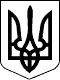 УКРАЇНАР О З П О Р Я Д Ж Е Н Н Яголови Рахівської районної державної адміністраціїЗакарпатської областіВідповідно до статей 6, 34 і 39 Закону України „Про місцеві державні адміністрації”, на виконання рішення сесії районної ради від 16 листопада 2017 року № 264 „Про Програму із благоустрою населених пунктів Рахівського району на 2017 – 2020 роки”, з метою виготовлення металоконструкції для розміщення банерів:1. Дозволити відділу фінансового забезпечення апарату райдержадмі-ністрації (Горан М.М.) профінансувати видатки, пов’язані з виготовленням металоконструкції для розміщення банерів, в сумі 10 800,00 (десять тисяч вісімсот) гривень, за рахунок коштів, передбачених у районному бюджеті на виконання Програми із благоустрою населених пунктів Рахівського району на 2017 – 2020 роки.2. Контроль за виконанням цього розпорядження покласти на заступника голови державної адміністрації  Ігнатюка Д.М.Голова державної адміністрації                                                      П. БАСАРАБА  11.03.2019         Рахів                                                      № 64Про фінансування видатків за виготовлення металоконструкції для розміщення банерівПро фінансування видатків за виготовлення металоконструкції для розміщення банерів